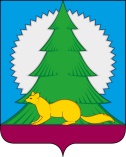 Администрациягородского поселения МалиновскийСоветского районаХанты-Мансийского автономного округа – ЮгрыП О С Т А Н О В Л Е Н И Еот 26 апреля 2024 года                                                                                                 № 84/НПАгородское поселение МалиновскийВ соответствии с Трудовым кодексом Российской Федерации, Федеральным законом от 06.10.2003 N 131-ФЗ "Об общих принципах организации местного самоуправления в Российской Федерации", Уставом городского поселения Малиновский:1.Внести в постановление администрации городского поселения Малиновский  № 52 от 27 февраля 2019 года «Об утверждении Положения об оплате труда работников культуры Муниципального бюджетного учреждения культурно-спортивный комплекс «Орион» городского поселения Малиновский» (далее Постановление) следующие изменения:1.1. Таблицу 2 Приложения к Постановлению, изложить в новой редакции:«Таблица 2Размеры окладов (должностных окладов) по должностям работников, не включенным в ПКГ»2. Опубликовать настоящее постановление в порядке, установленном Уставом городского поселения Малиновский, и разместить на официальном сайте городского поселения Малиновский.3. Настоящее постановление вступает в силу с момента подписания и действует на правоотношения, возникшие с 26 марта 2024 года.         4. Контроль выполнения постановления возложить на руководителя Муниципального бюджетного учреждения Культурно-спортивный комплекс «Орион» городского поселения Малиновский.И.о. главы городского поселения Малиновский                                        А.А.Мосягин О внесении изменения в постановление администрации городского поселения Малиновский № 52 от 27 февраля 2019 года «Об утверждении Положения об оплате труда работников культуры Муниципального бюджетного учреждения культурно-спортивный комплекс «Орион» городского поселения Малиновский» № п/пНаименование должностейРазряд в соответствии с ЕТКС работ и профессий рабочих/ внутридолжностные квалификационные  категории/Уровни квалификацииРазмер оклада(должностного оклада)(рублей)12341.Художественный руководительБез категории15 354,002.Главный администраторБез категории15 354,00